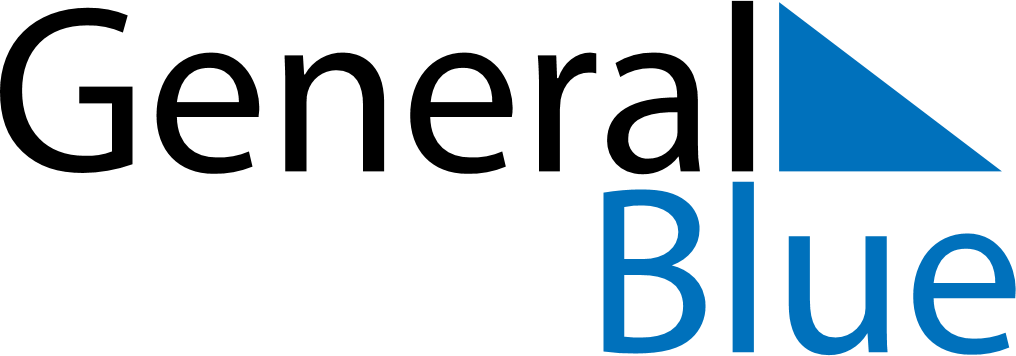 Q3 of 2027Antigua and BarbudaQ3 of 2027Antigua and BarbudaQ3 of 2027Antigua and BarbudaQ3 of 2027Antigua and BarbudaQ3 of 2027Antigua and BarbudaQ3 of 2027Antigua and BarbudaQ3 of 2027Antigua and BarbudaJuly 2027July 2027July 2027July 2027July 2027July 2027July 2027July 2027July 2027SundayMondayMondayTuesdayWednesdayThursdayFridaySaturday123455678910111212131415161718191920212223242526262728293031August 2027August 2027August 2027August 2027August 2027August 2027August 2027August 2027August 2027SundayMondayMondayTuesdayWednesdayThursdayFridaySaturday1223456789910111213141516161718192021222323242526272829303031September 2027September 2027September 2027September 2027September 2027September 2027September 2027September 2027September 2027SundayMondayMondayTuesdayWednesdayThursdayFridaySaturday1234566789101112131314151617181920202122232425262727282930Aug 1: J’Ouvert MorningAug 2: Last Lap